  ИП Арбин А.П. 403117 Российская федерация,г. Урюпинск , мкр. Гора Восточная д.117/5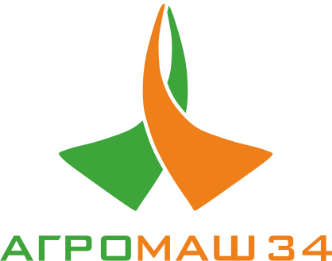 Сцепка боронгидрофицированная зубовая БГЗ-23УД-01; БГЗ-27УД-01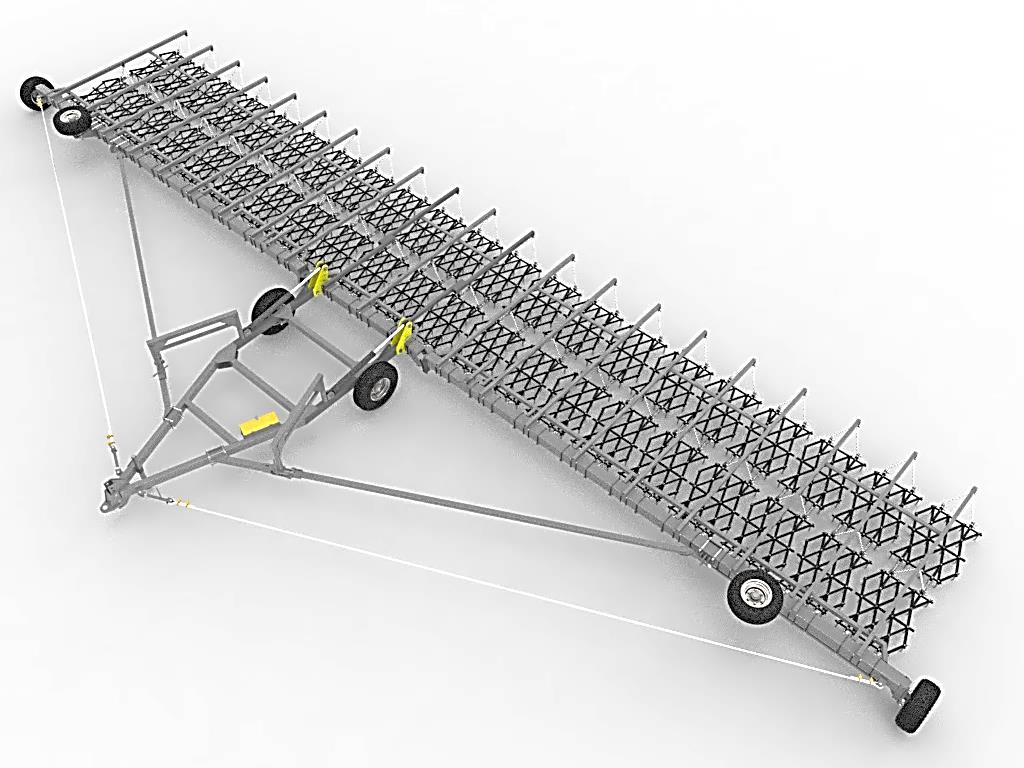 г. УрюпинскВНИМАНИЕ!При операциях соединения - рассоединения следите, чтобы люди не находились между трактором и сцепкой.ЗАПРЕЩАЕТСЯ осуществлять поворот агрегата с опущенными боронами.ЗАПРЕЩАЕТСЯ осуществлять поворот агрегата с радиусом, меньше указанного в технической характеристике.ЗАПРЕЩАЕТСЯ маневрировать трактором и осуществлять транспортировку сцепки с незафиксированными крыльями.ЗАПРЕЩАЕТСЯ транспортировать сцепку по дорогам общего пользования в рабочем положении.Завод обращает внимание на возможность небольших расхождений междуописанием и устройством отдельных сборочных единиц и деталей вследствие последующего совершенствования конструкции.	Изготовитель не несет ответственности при использовании агрегата с нарушением существующих агрономических требований на виды работ, предусмотренные данной инструкцией по эксплуатации.Изготовитель не несет ответственности при изменении конструкции агрегата потребителем, при установке на агрегат дополнительных устройств и приспособлений, не предусмотренных данной инструкцией по эксплуатации.Изготовитель не несет ответственности за отказы, вызванные неправильным монтажом и эксплуатацией агрегата.ВВЕДЕНИЕ        В документе приводятся основные данные по сцепке борон гидрофицированной зубовой  БГЗ-23УД-01; БГЗ-27УД-01 (в дальнейшем - сцепка). Боронование осуществляется прицепными зубовыми боронами.Перед эксплуатацией сцепки внимательно ознакомьтесь с руководством по эксплуатации. Безопасная и экономичная работа сцепки достигается точным соблюдением приведенных в руководстве указаний.Сцепка предназначена для:-весеннего «закрытия» влаги, вычесывания сорняков в нитевидной стадии развития;-заделки минеральных удобрений, распределенных по полю;-подготовки почвы к посеву;-довсходового и послевсходового боронования посевов сельскохозяйственных культур;
обработки паров;-выравнивания почвы после основной зяблевой обработки и провоцирования всходов яровых сорняков осенью.                  По всем интересующим Вас вопросам в части конструкции и эксплуатации сцепки                  обращаться в центральную сервисную службу:403117, Российская Федерация, Волгоградская обл.,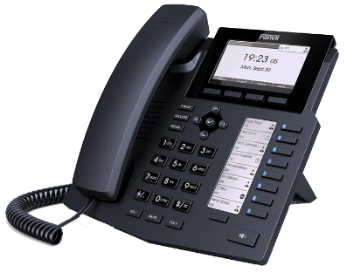 г.Урюпинск, мкр. Гора Восточная 117/ 5т/ф 8(84442) 3-33-77, 3-30-50          e-mail: vostochnaya34@mail.ruТехнические характеристики.Технические характеристики сцепок  приведены в таблице 1.                                                                                                                               Таблица 1.УСТРОЙСТВО И РАБОТА СЦЕПКИВ основе механизма работы зубовых борон находятся зубья. Зубовая борона работает следующим образом: передняя часть ребра «разрезает» почву, в тот же момент, боковые грани, сминая и раздвигая, перемешивают частицы почвы. Посредством такого воздействия, он разрушает крупные комки почвы. Зубовая борона закрепляется на раме из отдельно соединенных звеньев. Сцепка шириной захвата 23-27 м в зависимости от состояния почвы и глубины обработки агрегатируется с тракторами класса  4.0…6.0.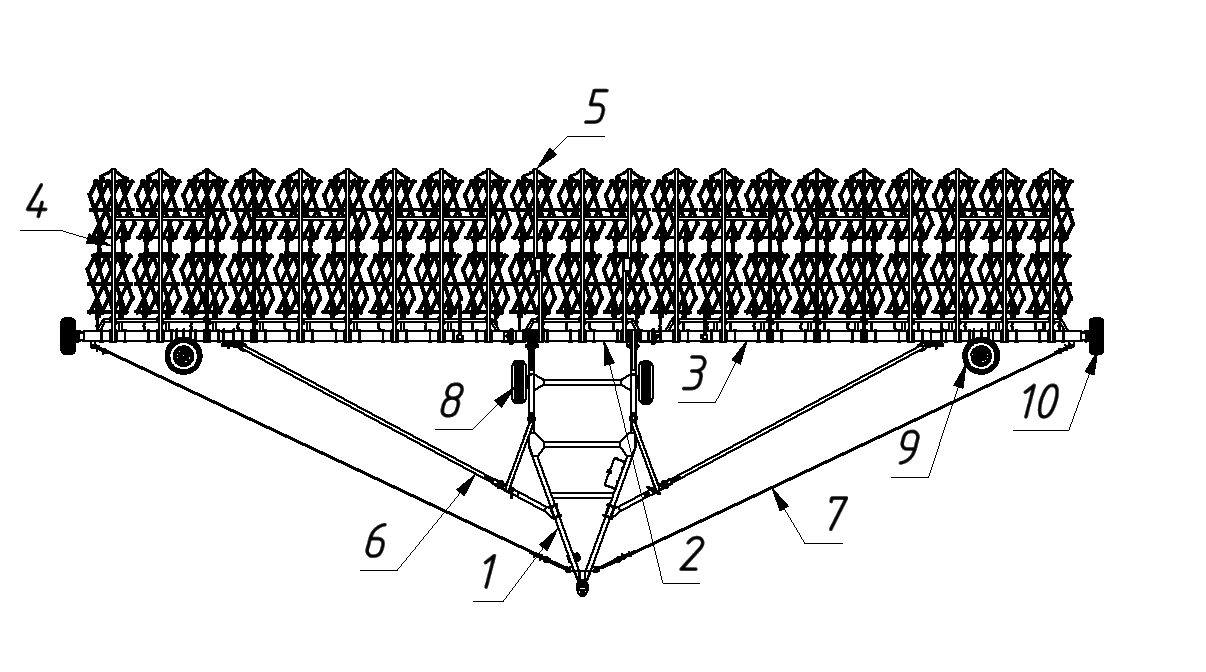 Рисунок 1Схема расположения узлов сцепки.1. Сница 2. Центральная секция 3. Крыло 4. Стойка 5. Стойка центральная боковая 6. Механизм раскрытия крыльев (дуги) 7. Натяжитель крыльев 8. Колесо сницы 9. Колесо транспортное 10. Колесо опорноеСцепка  (рисунок 1) состоит из сницы 1, центральной секции 2, крыльев боковых 3 и секций с боронами. Боковые крылья  шарнирно соединены с центральной секцией с помощью крестовин. Сница 1 в задней части шарнирно присоединена к центральной секции  и опирается на почву колесами 8.  Сница состоит из сварной рамы, на которой в передней части установлен зацеп, регулируемая стойка,  и гидромагистраль, проложенная на раме до гидроцилиндров.Крылья боковые  при работе опираются на почву опорными колесами 10, закрепленными в торце брусьев, а в транспортном положении опираются на почву колесами транспортными 9.          Тяга запорного механизма 6 представляет собой толстостенную трубу, служащая как растяжка крыльев. Дополнительно на крылья сцепки устанавливаются тросовые натяжители 7.  Для подъёма рабочих органов (зубовых борон) и перевода бороны в транспортное положение в задней части сницы установлены два гидроцилиндра.ТРЕБОВАНИЯ БЕЗОПАСНОСТИ4.1  Общие сведенияПри эксплуатации сцепки необходимо руководствоваться общими положениями «Правила охраны труда в сельском хозяйстве», а также изложенными ниже требованиями настоящего руководства.4.2  Правила безопасности при монтаже и сборке.ЗАПРЕЩАЮТСЯ:любые монтажные и слесарные работы при прицепленном тракторе с работающим двигателем, на движущейся сцепке, при поднятых секциях, но не зафиксированных гидроцилиндрах;для установки домкратов использовать другие места, кроме тех, что указаны на конструкции сцепки.4.3  Правила безопасности при работе.ЗАПРЕЩАЕТСЯ:отсоединение сцепки от трактора с поднятыми секциями, но не свернутыми в транспортное положение боковыми крыльями и зафиксированными гидроцилиндрами;работа неисправной сцепки;находиться в зоне опускания секций;принудительное (посредством гидравлики) опускание секций при замкнутых фиксаторах гидроцилиндров;отсоединение секций сцепки при поднятых боковых крыльях;движение задним ходом с опущенными боронами  работать при скрученных, поврежденных, сильно натянутых или зажатых крепежом шлангах (минимальный радиус перегиба шлангов 120 мм).НЕОБХОДИМО:- при поворотах снижать скорость до минимальной, поднимать бороны  и соблюдать минимально-допустимый радиус поворота;при разрыве шлангов системы гидравлического управления немедленно выключить насос и переключить рукоятку управления распределителя в положение «Заперто» и остановить агрегат.перед фиксацией и расфиксацией гидроцилиндров механическими фиксаторами (замками) переводить рычаги управления гидрораспределителем заднего навесного устройства в положение «Нейтральное»;при отсоединении сцепки от трактора ВСЕГДА использовать регулируемую опору на снице и противооткатные упоры под колеса.4.4  Правила безопасности при опробовании, обкатке и транспортировке.ЗАПРЕЩАЕТСЯ:движение задним ходом с опущенными боронами  движение со скоростью свыше 20 км/час;перевозка людей и грузов;   НЕОБХОДИМО:перед транспортировкой проверять правильность регулировки шарниров транспортных колес и габарит сцепки по ширине;4.5  Правила безопасности при устранении неисправностей.НЕОБХОДИМО:отсоединять и снимать секции только с опущенных крыльев;устранение неисправностей и обслуживание сцепки (очистка зубьев секций) выполнять в индивидуальных средствах защиты - рукавицах.ДОСБОРКА, НАЛАДКА И ОБКАТКА ИЗДЕЛИЯ5.1. Эксплуатация гидросистемы.Перед соединением гидросистем трактора и сцепки необходимо очистить концы соединений гидросистем от пыли, влаги и грязи, снять заглушки рукавов. После соединения гидросистем трактора со сцепкой необходимо прокачать гидросистему, проверить герметичность соединений, уровень масла в гидробаке трактора и при необходимости дозаправить маслом.Во время эксплуатации необходимо поддерживать чистоту полостей и соединений гидросистемы и следить за сохранностью гидрошлангов, проверять герметичность соединений.5.2. Досборка сцепки.5.2.1. Сцепка отправляется предприятием-изготовителем в полусобранном виде упаковочными местами. Сборка сцепки производится на подставках с применение подъемно-транспортных средств. 5.2.2. Установить сницу на подставки.5.2.3. Установить на сницу колеса.5.2.4. Установить на сницу центральную секцию, соединить штоки гидроцилиндров с кронштейнами центральной секции с помощью осей, шайб и шплинтов.5.2.5. Присоединить к крестовинам боковые крылья (центральная секция и боковые крылья должны находиться на одной линии).Внимание! Оси крестовин устанавливаются таким образом, чтобы гайки находились сверху центральной секции и сбоку (снаружи) на боковых крыльях.5.2.6. Установить на торцы боковых крыльев опорные колеса (болты М20*60). 5.2.7. Установка механизма раскрытия крыльев.В опорную втулку 3 (рис. 2) установить поворотный рычаг 2. На снице установить кронштейн фиксации тяги 1. Совместив положение кронштейна фиксации тяги 1и поворотного рычага 2 (ось рычага должна находиться в пазе кронштейна) необходимо окончательно закрутить гайки на шпильках крепления кронштейна.Установить на кронштейн 1 тягу запорного механизма 4 таким образом, чтобы они находились на одной линии.Установить на боковое крыло кронштейн распорки 5, совместив отверстия на кронштейне тяги 4 и поворотном пальце кронштейна распорки 5.Установив механизм раскрытия крыльев, в целях предотвращения сдвига его в процессе работы, необходимо по бокам плит кронштейна распорки 5 приварить к трубе боковых крыльев ь упоры, прилагаемые в ЗиП (квадрат 22х22х100).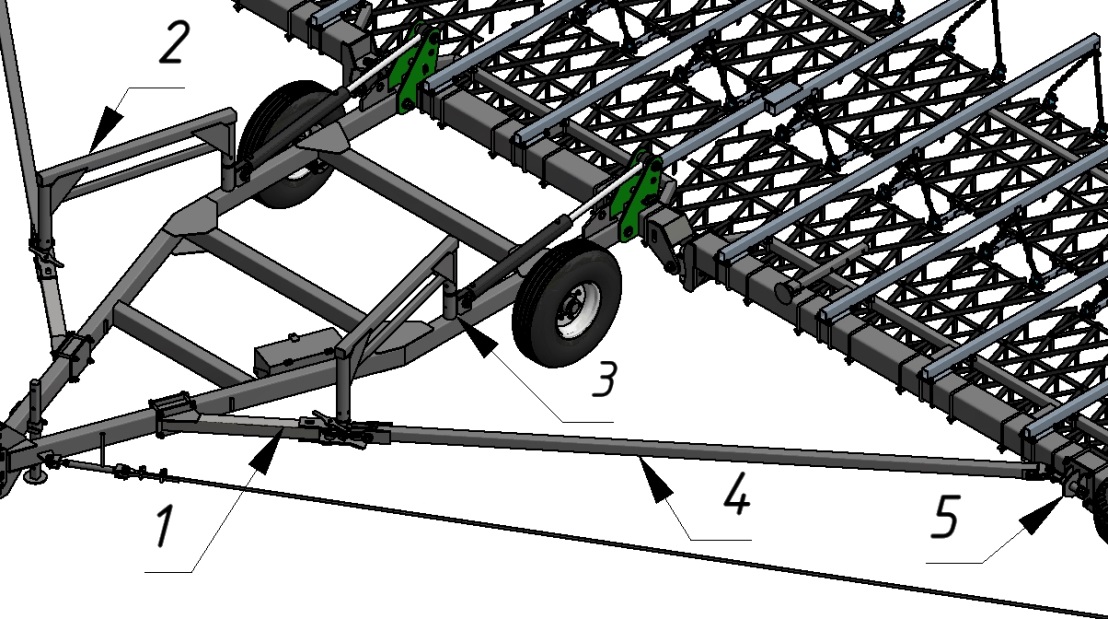 Рисунок 2. Сница с механизмом раскрытия крыльев.1. Кронштейн фиксации тяги. 2.рычаг поворотный. 3. Втулка опорная.4. Тяга запорного механизма. 5. Кронштейн распорки5.2.8. На центральной секции и боковых крыльях установить навеску для борон согласно рис.2 и рис.3 Приложение 2.5.2.9. Установить на навеску бороны, используя цепи и водилы согласно рис.5, рис.6  Приложение 2.5.2.10. Установить на боковые крылья транспортные колеса.5.2.11. Закрепить концы тросовых натяжителей в проушинах на снице и боковых крыльях, отрегулировав их длину так, чтобы центральная секция и боковые крылья находились  на одной линии.5.3. Регулировка положения транспортных колес.Регулировка положения транспортных колес необходима для удержания габаритов сцепки по ширине при транспортировке в пределах допустимого и для обеспечения быстрого развертывания сцепки в рабочее положение.Ограничение габарита по ширине при транспортировке обеспечивается регулировкой схождения транспортных колес и установкой распорки между боковыми крыльями.Регулировка схождения выполняется согласно рисунку 3 установкой угла 3° между боковым брусом и шиной. При этом вылет болта 1 должен быть 40 мм.            Перед заездом бороны в бокс, ангар и т.п. задним ходом уменьшить схождение колес и установить шины параллельно брусу боковому регулировкой болтов 1 и 2.            Обеспечение быстрого развертывания сцепки в рабочее положение достигается согласно рисунку 2б полным закручиванием болтов 2.Большое схождение колес также недопустимо, поскольку при этом происходит усиленный износ шин. 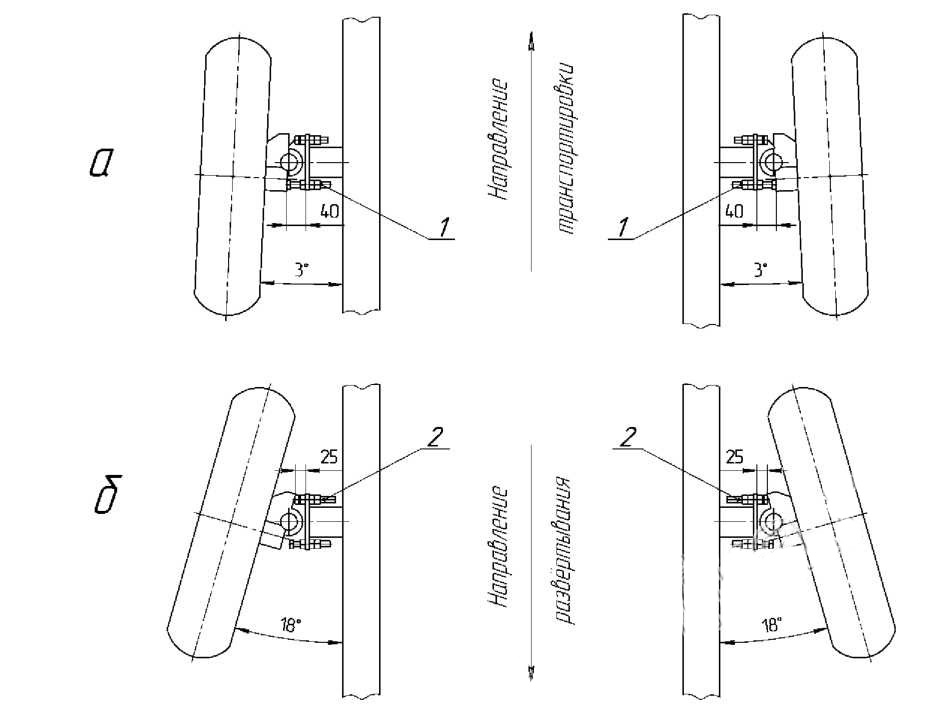 Рисунок 3.Регулировка схождения транспортных колесТЕХНИЧЕСКОЕ ОБСЛУЖИВАНИЕВНИМАНИЕ! Перед выполнением технического обслуживания или любых регулировок механизмов сцепки НЕОБХОДИМО остановить двигатель трактора и включить стояночный тормоз!ВНИМАНИЕ! Всегда застопоривайте механические фиксаторы гидроцилиндров, работая возле машины, когда секции находятся в поднятом состоянии. Выполняйте технические обслуживания в указанные сроки.Каждый механизатор, допущенный к обслуживанию сцепки, должен знать устройство агрегата, правила и приемы сборки, регулировки, эксплуатации и безопасные методы труда, изложенные в настоящем руководстве по эксплуатации. Мелкий ремонт, необходимость которого может возникнуть в полевых условиях (при работе или транспортировке), выполняется трактористом данного агрегата.При демонтаже колес для ремонта или замены должны применяться домкраты, устанавливаемые в местах, обозначенных надписью «ДК».             В течении всего срока эксплуатации сцепки необходимо проводить ежесменное	и межсезонное  технические обслуживания.   Ежесменное техническое обслуживание:очистить секции и знаки габаритные от грязи: растительных остатков, веток и т.п.;проверить крепление болтов пневматических колес, при необходимости подтянуть;проверить состояние и давление шин;проверить крепление резьбовых соединений гидросистемы, не допуская утечки масла;проверить надёжность фиксации натяжной рамки перед боронованием;проверить равномерность натяжения растяжек при бороновании.  Межсезонное техническое обслуживание:выполнить работы ежесменного технического обслуживания;промыть и заменить смазку подшипников в ступицах колес, а также крестовин рамы сцепки;проверить надежность крепления всех болтовых соединений и при необходимости подтянуть их;проверить крепления цепей и тросов на износ и заменить их при необходимости.	    7. ПРАВИЛА ХРАНЕНИЯПосле окончания сезонных работ борону доставить к месту хранения.Машину следует хранить в закрытых помещениях или под навесом. Допускается  хранение  бороны  на  открытых,  оборудованных  площадках  при обязательном выполнении работ по консервации.Консервационные смазки наносить на поверхность в расплавленном виде при нагреве от 80 до 100С° погружением, распылением или намазыванием. Бороны могут ставиться на кратковременное и длительное хранение. Кратковременное хранение, при продолжительности нерабочего периода машин от 10 дней до 2-х месяцев. Длительное хранение - свыше 2-х месяцев.Подготовку к кратковременному хранению следует проводить сразу после окончания сезонных работ, а к длительному хранению - не позднее 10дней с момента окончания работ.Для  хранения  бороны  должна  быть  выделена  специальная  территория сельскохозяйственных предприятий.Места  хранения  должны  быть  защищены  от  снежных  заносов  и  оборудованы  в соответствии  с  правилами  противопожарной  безопасности,  охраны  труда  и  техники безопасности.Все детали и узлы должны быть очищены от пыли, грязи и растительных остатков. Повреждѐнную окраску восстановить путѐм нанесения лакокрасочного покрытия.Поверхности  рабочих  органов  бороны,  штоки  гидроцилиндров,  подшипники, резьбовые поверхности деталей и узлов подвергнуть консервации.При длительном хранении бороны на открытой площадке рукава высокого давления  снять, сдать на склад или покрыть светозащитным составом.             8. КОМПЛЕКТНОСТЬ       Сцепка борон поставляется потребителю в полуразобранном виде.                Комплектность сцепки борон должна соответствовать «Комплектовочной ведомости».              9. Транспортирование             Транспортирование сцепки борон на короткие расстояния по месту работы производится в транспортном положении.  При проезде по дорогам общей сети  водитель должен руководствоваться "Правилами дорожного движения" и требованиями настоящего руководства по эксплуатации.                  Транспортирование сцепки борон на дальние расстояния производится автомобильным транспортом в соответствии с правилами перевозки грузов, действующими для этого вида транспорта.           10. СВИДЕТЕЛЬСТВО О ПРИЕМКЕСцепка борон гидрофицированная зубовая БГЗ - __________Год выпуска	заводской номер	Сцепка борон гидрофицированная зубовая БГЗ - __________ соответствует чертежам, техническим условиям   ТУ 4732-020-0146253426-16, государственным стандартам и признана годным для эксплуатации.                                                  Контролер                                                       МП		                                                                                          личная подпись                 	(расшифровка одписи)                                                                                          «_____» _____________ 20__  г.11. ГАРАНТИЙНЫЕ   ОБЯЗАТЕЛЬСТВА11.1 При условии соблюдения требований настоящей инструкции по эксплуатации, завод-изготовитель гарантирует исправную работу сцепки в течение 12 месяцев. Начало гарантийного срока исчисляется со дня продажи изделия Покупателю.11.2 Удовлетворения претензий по качеству сцепки производится на основании письменной претензии Покупателя с указанием характера неисправности, срока и условий эксплуатации изделия.  11.3. Оборудование принимается на гарантийный ремонт только при условии наличия правильно и четко заполненного гарантийного талона с указанием серийного номера изделия, даты продажи, четкой печатью и подписью сотрудника продавца Оборудования, а также полной технической документации.11.4. Гарантийный ремонт не распространяется на расходные материалы, элементы питания, периодическое обслуживание Оборудования, на ремонт и замену частей по причине их нормального износа.11.5. Гарантийный срок указывается в паспортах (руководствах по эксплуатации) Оборудования.11.6. Все замененные в процессе гарантийного ремонта детали и части оборудования являются собственностью завода-изготовителя Оборудования и подлежат возврату.11.7. Завод-изготовитель по отдельному договору проводит пуско-наладочные работы с оформлением акта сдачи изделия в эксплуатацию, в этом случае гарантийный срок исчисляется с момента подписания акта.ПРИЛОЖЕНИЕ 1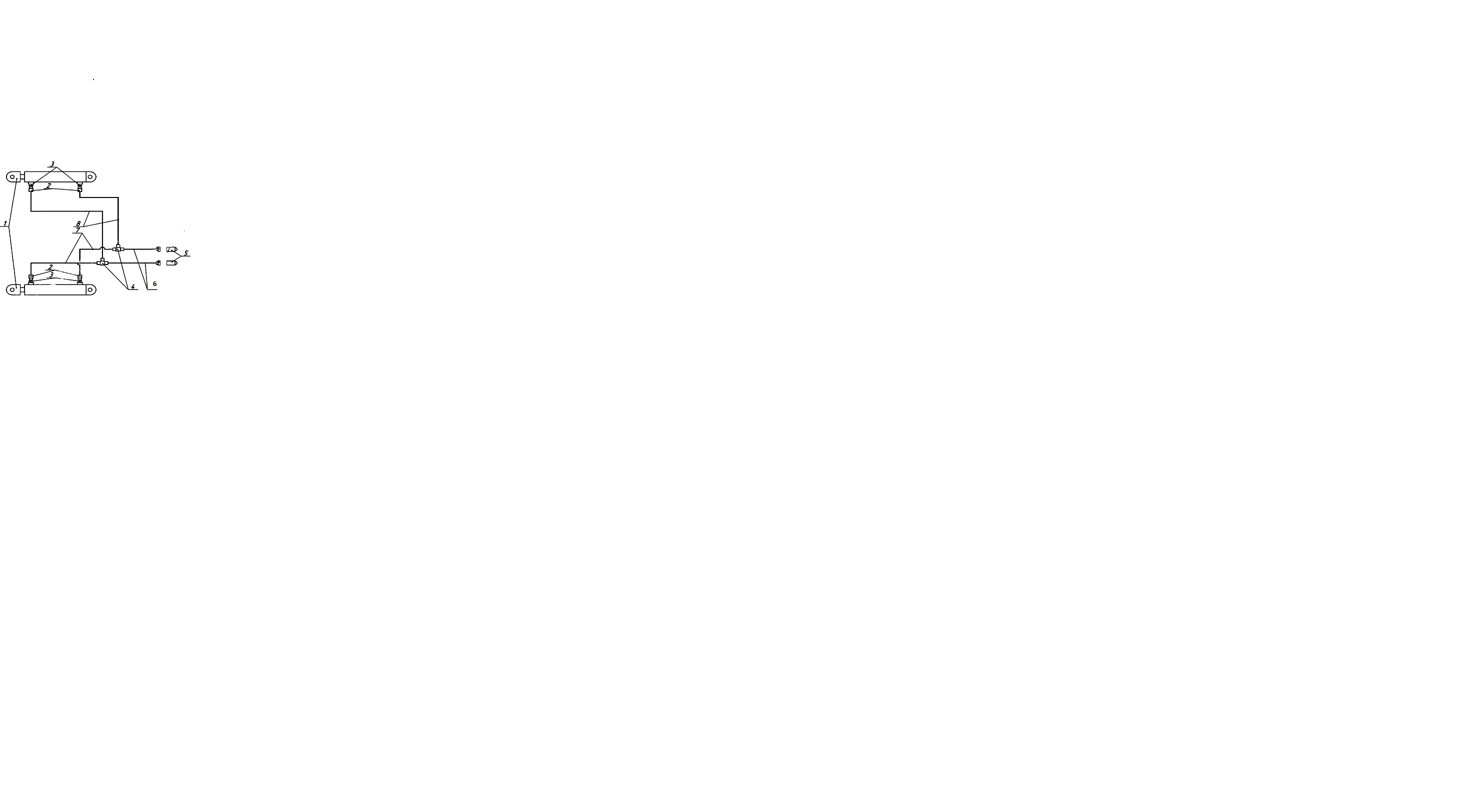 Гидросхема сцепки1- гидроцилиндр, 2 - штуцер, 3 - шайба медная,4- тройник, 5 - муфта разрывная, 6 - РВД, 7 - РВД8- РВД, Приложение 2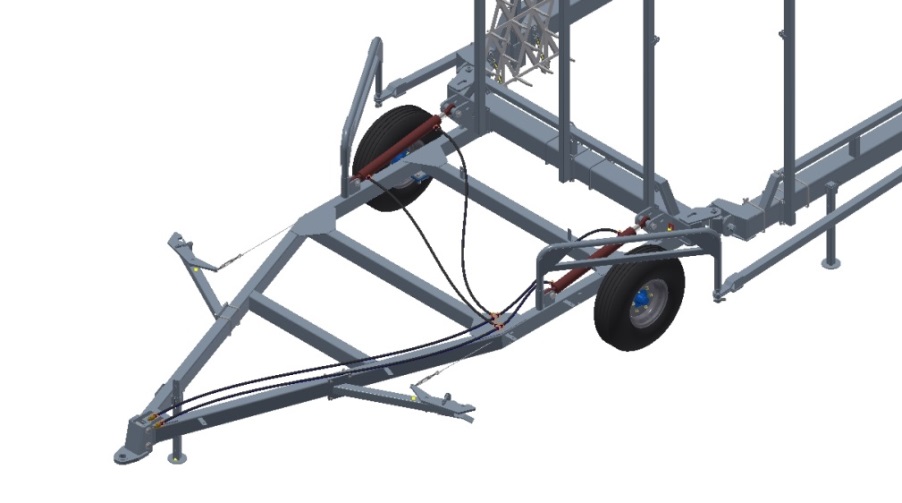 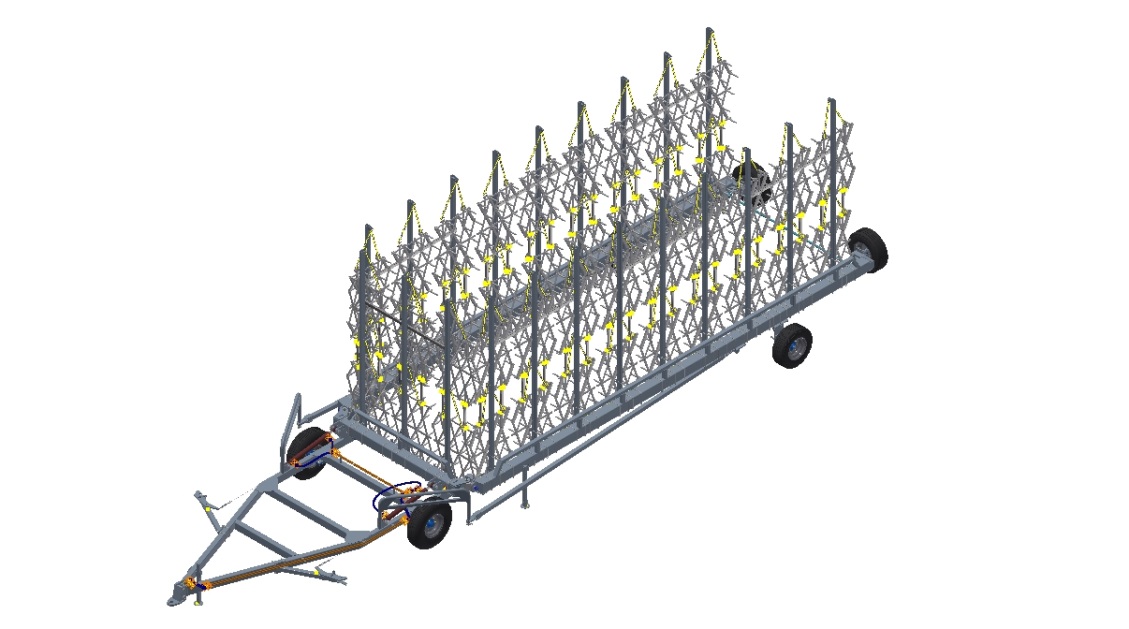 Рисунок 1. Сница сцепки                      Рисунок 2.   Сцепка в транспортном          положении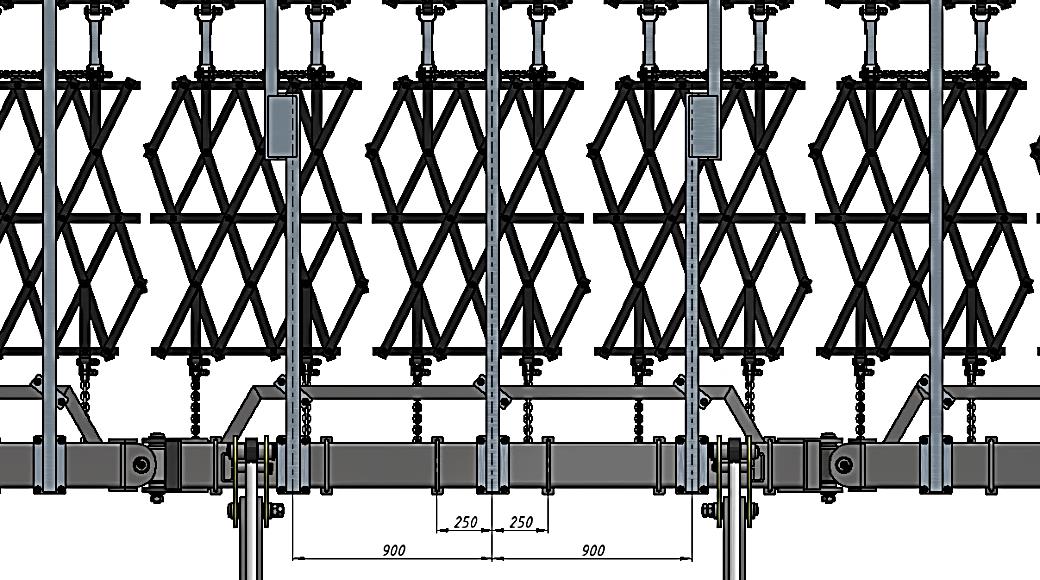 Рисунок 3. Схема расположения стоек борон на центральной секции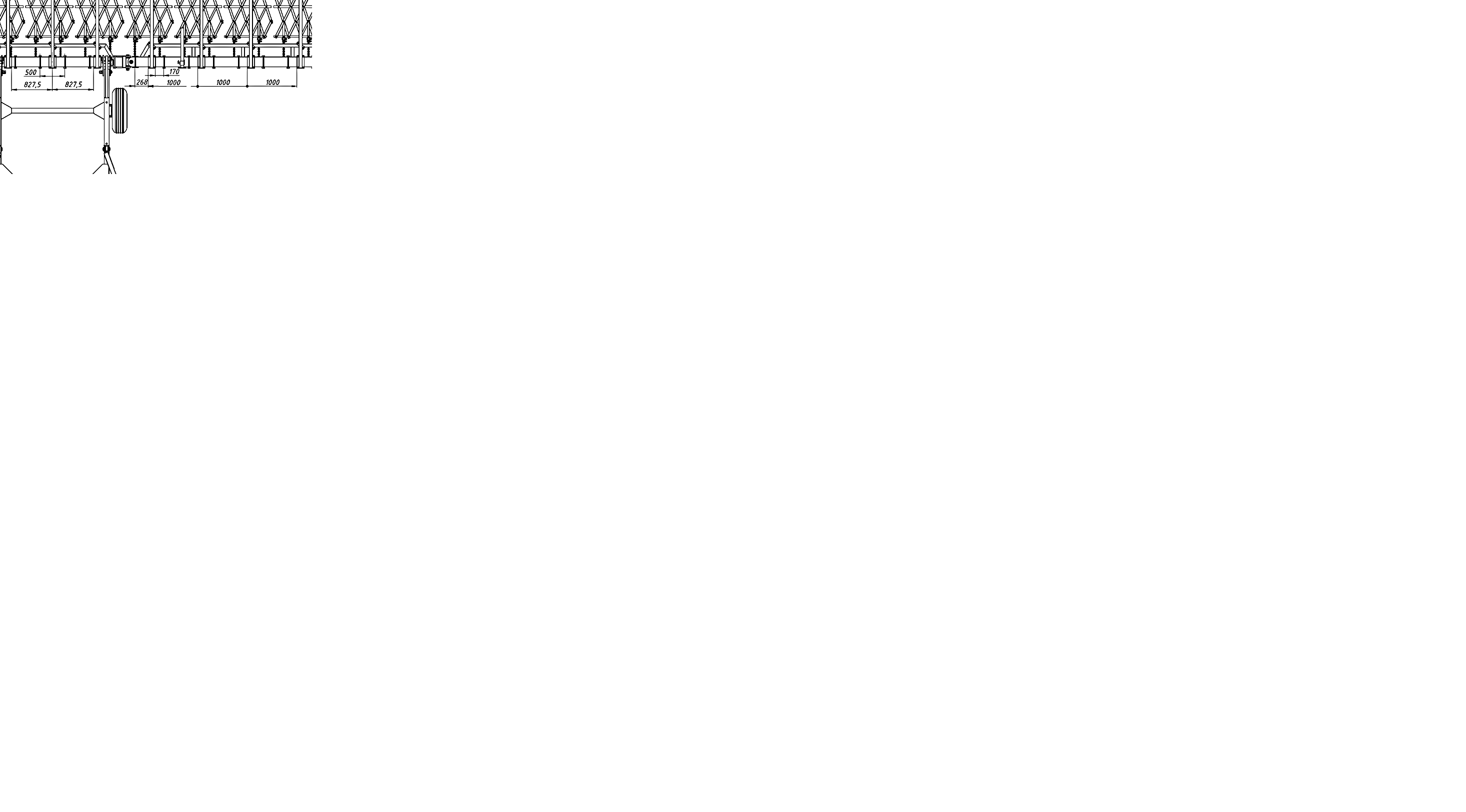 Рисунок 4.   Схема расположения стоек борон на боковом крыле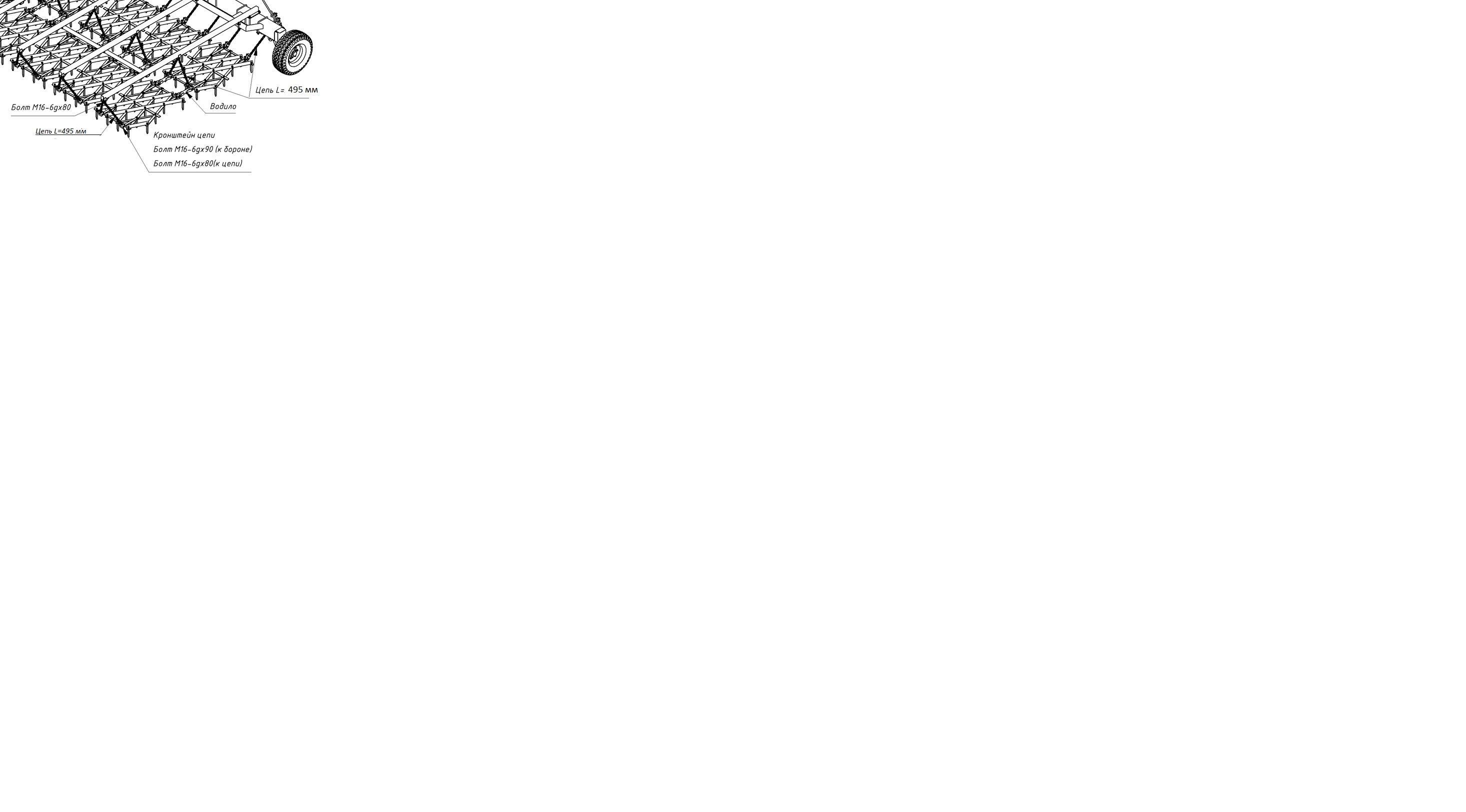 Рисунок 5.  Схема крепления борон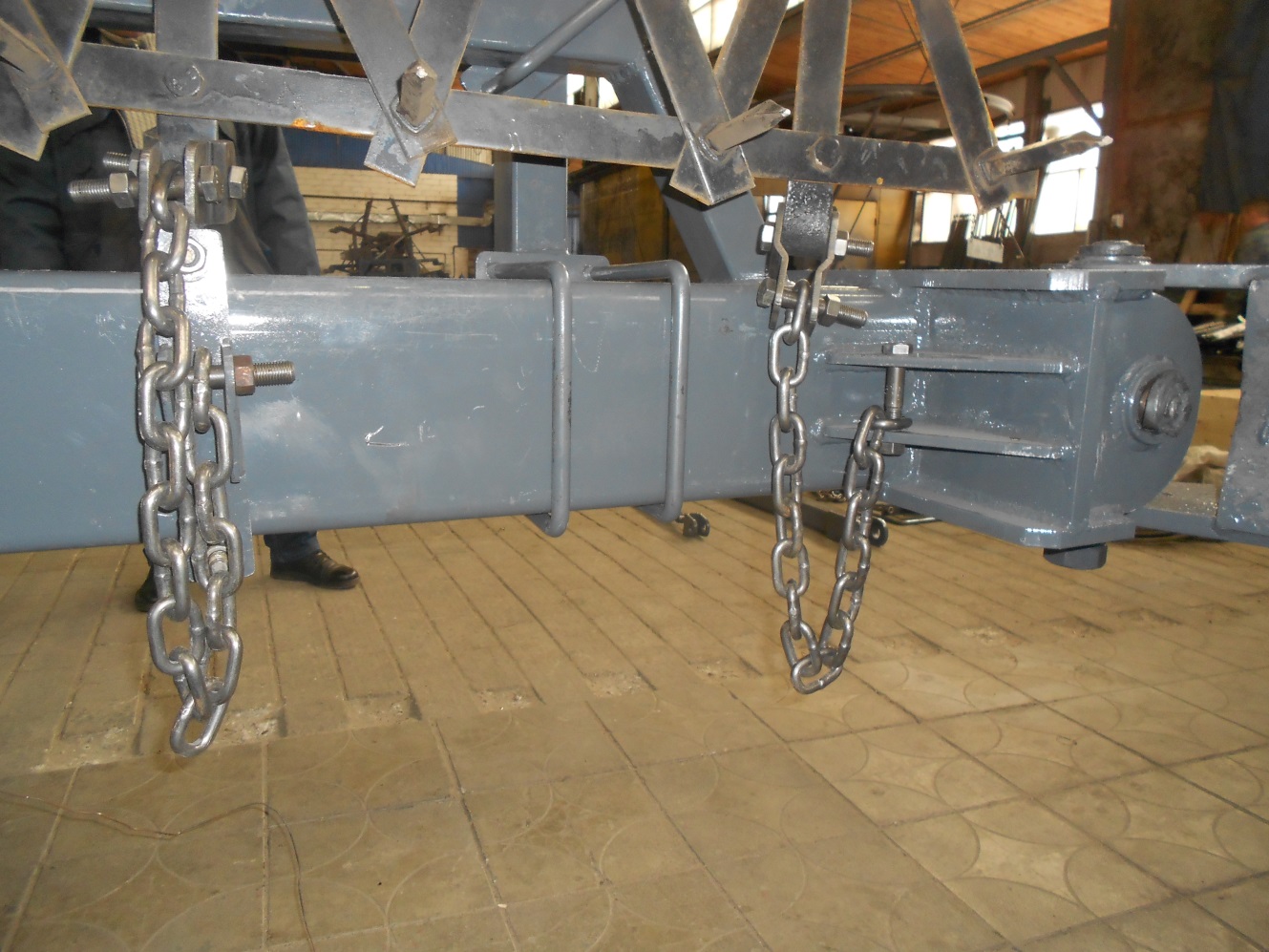 Рисунок 6. Установка цепей на трубе боковой секцииНаименования параметраЗначениеЗначение Модель  сцепкиБГЗ-23УД-01БГЗ-27УД-01Агрегатируется с трактором класса4,0…5,05,0…6,0Масса сцепки без борон, кг, не более4500±1004900±100Дорожные просвет, мм., не менее300300Рабочая скорость, км/чДо 12До 12Транспортная скорость, км/ч не более2020Габаритные размеры сцепки:Габаритные размеры сцепки:Габаритные размеры сцепки:В рабочем положении,ммдлина9140100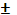 9140100ширина 2420010028200100высота  13001001300100В транспортном положении, ммдлина1600010018000100ширина 44701004470100высота  43701004370100Ширина захвата, м2327Производительность за 1 час основного времени (расчетная) , га/чДо 27До 32Количество борон, шт4654Расположение борондвухрядноедвухрядноеШирина рабочих секций, мм10001000Уплотнение почвы, г/см2До 1,2До 1,2Крошение почвы %100100Размер комков почвы, см4…54…5Трудоемкость перевода в рабочее или транспортное положение, чел/ч0,30,3Количество точек смазки, шт.  - ежесменных1010- сезонных1616Трудоемкость ежесменного ТО, чел-ч0,30,3Среднесменное время технического обслуживания, ч0,50,5Количество обслуживающего персонала, чел.11Гарантийный срок эксплуатации, месяцы1212Срок службы, летДо 8До 8И.П. Арбин А.П.Волгоградская область  г. Урюпинск мкр. Гора Восточная д. 117/58 (84442) 3-30-55ГАРАНТИЙНЫЙ ТАЛОН № _____           1. Наименование изделия             БГЗ - ___________ 2. Число, месяц и год выпуска ___________________ 3. Заводской номер изделия _____________________Изделие полностью соответствует чертежам, техническим условиям, государственным   стандартам.Гарантируется  исправность  изделия  в течение   12  месяцев  со  дня продажи Покупателю.                                                                     Контролер                         _________________                                                                                                         М.П.      (Подпись)Дата продажи: _____________________ Представитель продавца ___________________                                                                                                        М.П.       (Подпись)Дата ввода в эксплуатацию: ________________ Покупатель ________________________                                                                                                        М.П.         (Подпись)         1. Работы по гарантийному ремонту Оборудования осуществляется Изготовителем по адресу: Волгоградская область, г. Урюпинск,  мкр. Гора Восточная д. 117/5, либо по адресу, указанному Покупателем.2. Неисправное Оборудование должно сопровождаться копиями документов, указанных в п. 11.3 Инструкции, и заявкой Покупателя Оборудования на проведение гарантийного ремонта.3. Отремонтированное Оборудование сопровождается актом о выполнении гарантийного ремонта, подписанным ответственным лицом Исполнителя и представителем Покупателя. Настоящим актом Исполнитель подтверждает, что отремонтированное Оборудование работает в полном соответствии с заявленными в техническом описании (паспорте) производителя Оборудования характеристиками.4. Гарантийный ремонт Оборудования не производится в следующих случаях:4.1.1. При несоблюдении правил транспортировки, хранения, подключения, эксплуатации и технического обслуживания Оборудования в соответствии с требованиями изготовителя и техническими характеристиками Оборудования.4.1.2. При возникновении неисправностей, вызванных пожаром, наводнением или другими стихийными бедствиями.4.1.3. При обнаружении механических повреждений, следов воздействия агрессивных сред и высоких температур, а также попадания инородных предметов и жидкостей.4.1.4. При нарушении сохранности гарантийных пломб.4.1.5. При использовании Оборудования не по назначению.4.1.6. При несоблюдении предписанных требований эксплуатации по внешним электрическим сетям.4.2. В случае если в результате проведенной диагностики никаких неисправностей не выявлено или выявлено, что данный случай не является гарантийным, стоимость диагностики, ремонта и транспортные издержки, связанные с этим случаем, оплачиваются Заказчиком.